Register here to join your Neighbourhood Forum 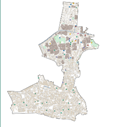 Wednesday 19 May, from 2pmA new Neighbourhood Forum is being set up for the communities of the City, De Beauvoir, Hoxton and Shoreditch Park. This oddly shaped area stretches from Tower Gateway in the East to Chancery Lane in the West and from the River Thames in the South to Balls Pond Road in the North. The Neighbourhood Forum has the aim of improving the lives of everyone who lives in the area with local services being accountable to local people.People need to know about the facilities and services that are available to them (both informal and formal), which need to be accessible to all who want to use them. The interests and needs of residents need to be understood, together with what is missing locally, and recommendations made to those who are responsible.Informal facilities and services include things like community events, all types of clubs, art societies, local walks, allotments, football leagues, music and faith groups. Examples of formal wellbeing facilities and services include information about clinics, advice services and the young at heart scheme.Join the next Forum design session and have your say in how we can involve the community in the future, and how everyone can work together to improve the wellbeing of local people.Neighbourhood Forum Vision: By 2025 we want to developnew and innovative services designed with local residents, using new ways of working with less ‘red tape’ and duplication, with the local community leading change.collaboration and collective action as a result of creating strong connections between all involved, with better quality relationships and knowledge of each other’s interests and needs.a powerful community voice that influences policy and decision makers to invest long-term, with accountability of local services to local people, and improving the wellbeing of the community to make us a stronger and more resilient Neighbourhood.The Neighbourhood Forum already brings together the voluntary and community sector, the NHS, Primary Care Network, Hackney Council and the City of London Corporation, but we need more residents to be involved so that you can highlight what is important to you and your loved ones, hear about the services and facilities available to you and give your opinions on any changes. It has been created with initial funding from local Clinical Commissioning Groups, with the aim of improving the lives of everyone who lives in the area and involving local residents and voluntary bodies in the work of the public sector to improve wellbeing.